【交通部觀光局雲嘉南濱海國家風景區管理處新聞稿】  發稿日期:109年7月25日文稿主旨：2020盛夏 -「追光逐影藝術季」國內外藝術家聯手打造地景 光與影重新詮釋高跟鞋教堂2020的盛夏，嘉義縣布袋鎮高跟鞋教堂即將迎來新喜事，交通部觀光局雲嘉南濱海國家風景區管理處(以下簡稱雲嘉南管理處)在7月25日舉行「追光逐影藝術季」開幕典禮，由雲嘉南管理處徐振能處長、嘉義縣翁章梁縣長、國立故宮博物院南部院區彭子程處長，蔡易餘立法委員、蔡瑋傑議員、林缃亭議員、行政院雲嘉南聯合服務中心副執行長張慶鬚、行政院海洋委員會海巡署第五巡防區指揮部主任胡文雄、布袋鎮長陳鳳梅及多位鎮民代表，共同為這次的地景光影藝術季展開序幕。開幕活動一開始，首先由嘉義市體育會街舞委員會的成員帶來精彩的表演，青春洋溢的少男少女熱歌勁舞，還邀請了與會長官上台競舞，展現了熱情的一面。開幕典禮中亦邀請參與本次地景創作的藝術家及策展人，4位國內外藝術家以竹子、木材、木片、鐵材、編織繩、雷射光等多樣性素材創作地景作品，運用光源闡釋光與影的對話，林建華老師的「風之晶」，以鹽晶體的造型敘述著往日布袋的鹽業風貌，范承宗老師的「龍宮」，傳達的是布袋漁港的豐富海洋意象，曾令理老師的「波之間」則是以「波 Wave」為概念發想，強調與地共構拔地而起的力量，來自澳門的高德亮老師「草原座標 lite」「星火」以紅色水平雷射光來回掃描自然環境，在草間、在樹上，冷硬的人造光柔化成富有生命感的流動光線，彷彿徜徉在一片紅色閃爍的光海之上，策展人蘇民老師整合創新跨界團隊，以布袋日之光彩、海之波紋加上漁港的人文風情，透過藝術觀點跟視角，編織出一場光與海洋、人與地景的視覺饗宴。嘉義縣翁章梁縣長表示，嘉義縣的知名國際景點除了阿里山，還有另外兩個地方就是故宮南院及布袋高跟鞋教堂，特別感謝徐處長及彭處長的用心，讓這兩處越來越走向遊客的焦點，徐處長對於高跟鞋也花了很多心思，吸引遊客駐足停留，非常感謝他們兩位，今天可以有這麼多人來參觀，透過活動讓大家對高跟鞋教堂有更深化的認識，4位藝術家聯手打造追光逐影藝術季，透過燈的方式展現高跟鞋，我也跟彭處長說高跟鞋是最適合無人機的展演地點，會吸引民眾來布袋遊玩，暑假期間花費振興劵，總統昨天也有來嘉義宣傳行銷觀光，嘉義縣不管是海邊生態景點跟山區產業都很豐富，尤其在親子教育，暑假可以帶小朋友來嘉義玩，觀光是嘉義未來的重點發展項目。雲嘉南管理處徐振能處長表示，這次國內外藝術家創作了不一樣的作品，讓民眾可以在短時間了解到在地的文化歷史，歡迎大家細細的品味，高跟鞋教堂更是重點主體區，「海光織舞」大膽採用旋轉鏡球裝置在高跟鞋內，光束打在鏡球上，站在裡面看好像是一個非常大的舞廳，這次也特地創作了一首華爾滋舞曲，在旋轉的星光下，可以跟最好的朋友一起共舞，欣賞美麗的高跟鞋燈光藝術。當日開幕典禮的結尾彩蛋，更是吸引人潮聚集，雲嘉南管理處與國立故宮博物院南部院區攜手合作，在布袋高跟鞋教堂進行高達200架無人機的科技藝術展演，故宮院徽、翠玉白菜、「擁抱愛心」＆+0、高跟鞋等8個精心設計的群飛圖形，現場民眾看得目不暇給，在民眾的驚呼連連中，「追光逐影藝術季」正式展開。「追光逐影藝術季」活動期間自109年7月25日至109年10月4日止，高跟鞋教堂主題光雕秀「海光織舞」展演時間為每日晚上6點30分至9點30分，每半小時展演1次，另有「編織美夢」「蚵畫白金」「漫步白沙」「點點星光」等著你尋幽探訪，浪漫氛圍絕對讓你拍出媲美網美的照片，2020的盛夏，告別疫情的當夏，歡迎民眾攜家帶眷來到布袋，白天在漁港大啖海鮮，晚上到高跟鞋教堂來一場浪漫的光之旅。活動資訊請鎖定「雲嘉南，好好玩!!!」臉書粉絲專頁及IG，還有驚喜小禮別錯過!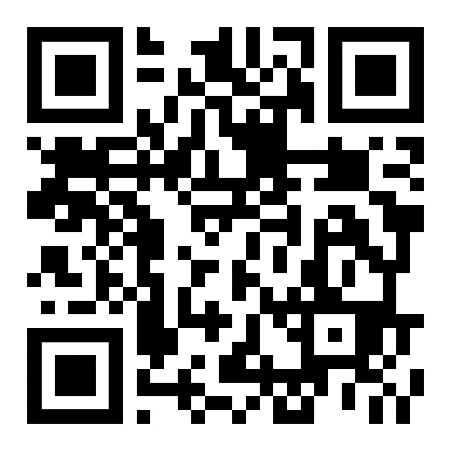 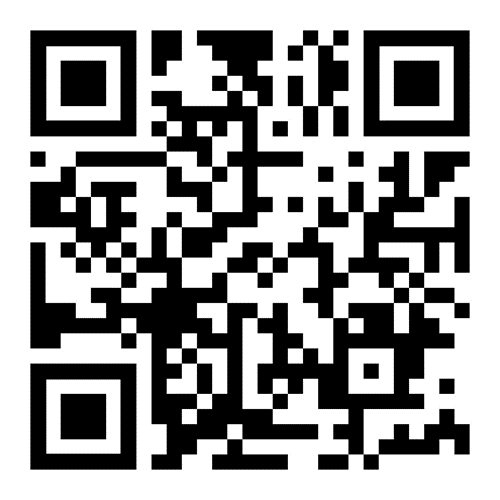 